О создании комиссии по подготовке проекта правил землепользования и застройки Ярославского сельского поселения Моргаушского района Чувашской Республики           В соответствии с Градостроительным кодексом Российской Федерации, Законом Чувашской Республики «О регулировании градостроительной деятельности в Чувашской Республике» и решением Собрания депутатов Ярославского  сельского поселения Моргаушского района Чувашской Республики от 21.05.2008 года № С-18/3 «Об утверждении нормативно-правовых актов в сфере градостроительной деятельности»,   администрация Ярославского  сельского поселения Моргаушского района Чувашской Республики постановляет:           1. Утвердить состав комиссии по подготовке проекта правил землепользования и застройки Ярославского  сельского поселения Моргаушского района Чувашской Республики в следующем составе:           - Шадрин С.Ю.,  глава Ярославского  сельского поселения Моргаушского района Чувашской Республики, председатель комиссии;           - Валежникова О.А., начальник отдела имущественных и земельных отношений администрации Моргаушского района, заместитель председателя комиссии (по согласованию);          - Сютейкина О.В., ведущий специалист-эксперт администрации Ярославского  сельского поселения Моргаушского района Чувашской Республики, секретарь комиссии;          - Яковлева Н.Л., депутат Собрания депутатов Ярославского  сельского поселения Моргаушского района Чувашской Республики(по согласованию);          - Суворова А.А. главный специалист-эксперт УКС и развития общественной инфраструктуры администрации Моргаушского района (по согласованию);                    - Кольцов А.В., директор ООО «Аршин» (по согласованию);         - Мигушова М.Н., депутат Собрания депутатов Ярославского  сельского поселения Моргаушского района Чувашской Республики (по согласованию).           2. Настоящее постановление вступает в силу с момента подписания.Глава Ярославского сельского поселения	Моргаушского района Чувашской Республики                                                  С.Ю. ШадринЧãваш Республики   Муркаш районĕн             Ярославка ял поселенийĕн администрацийĕЙЫШĂНУ                     13.02.2020ç. № 3А Ярославка ялĕ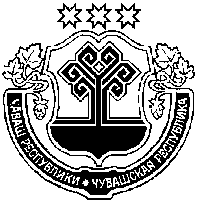 Чувашская Республика администрацияЯрославского сельского поселенияМоргаушского района     ПОСТАНОВЛЕНИЕ13.02.2020г. № 3А д. Ярославка                                                                       